Комитет по стандартам ВОИС (КСВ)Пятая сессияЖенева, 29 мая – 2 июня 2017 г.Разработка задания на выработку требований для электронного визуального представления образцов
Документ подготовлен СекретариатомПятнадцатого февраля 2017 г. Австралийское ведомство интеллектуальной собственности направило в Секретариат письмо с предложением начать в рамках Комитета по стандартам ВОИС (КСВ) обсуждение стандарта для электронного графического представления образцов в контексте определения форматов файлов, разрешающей способности, размеров и других применимых параметров, который бы служил для ведомств промышленной собственности (ПС) и их клиентов руководством для представления единообразных и качественных изображений образцов.  Предложение Австралийского ведомства интеллектуальной собственности воспроизводится в приложении к настоящему документу.Необходимо отметить, что в отсутствие стандарта ВОИС для электронного графического представления образцов ведомства ПС сталкиваются с трудностями при оказании цифровых услуг и будут применять разные методики при получении графических изображений образцов.  Как следствие, их клиентам придется иметь дело с разными требованиями, предъявляемыми различными ведомствами ПС к заявкам на регистрацию образцов;  кроме того, существует вероятность того, что клиенты понесут расходы, связанные с необходимостью преобразования графического изображения образца в различные форматы в соответствии с установленными критериями.  Ведомства ПС могут также испытывать сложности при обмене данными из-за несоответствия используемых форматов и качества изображений.Стоит напомнить, что предшественник КСВ Рабочая группа по стандартам и документации (РГСД) неоднократно обсуждала вопрос разработки задания, предусматривающего вынесение рекомендаций, касающихся изображений, фотографий и чертежей для документов по патентам и промышленным образцам.  РГСД пришла к выводу о том, что решение о разработке такого задания следует отложить до завершения работы над рекомендациями, касающимися изобразительных элементов товарных знаков.  (См. пп. 63 и 64 документа SCIT/SDWG/11/14;  пп. 63– 65 документа SCIT/SDWG/10/12;  п. 73 документа SCIT/SDWG/8/14;  п. 38 документа SCIT/SDWG/4/14.)  В 2012 г. КСВ принял стандарт ВОИС ST.67 («Электронная обработка изобразительных элементов товарных знаков»).В свете предложения Австралийского ведомства интеллектуальной собственности и с учетом ранее состоявшихся обсуждений РГСД и КСВ и принятых ими решений Секретариат предлагает КСВ рассмотреть и утвердить следующие меры:разработать новое задание, сформулированное следующим образом:«собрать информацию о требованиях у ведомств ПС и их клиентов и подготовить рекомендации, касающиеся электронного визуального представления образцов»;  исоздать новую целевую группу и назначить ее соответствующего руководителя для выполнения нового задания.КСВ предлагается:	(a)	рассмотреть предложение Австралийского ведомства интеллектуальной собственности, упомянутое в пункте 1 и приложении к настоящему документу;	(b)	рассмотреть вопрос разработки задания, упомянутого в пункте 4(a), и принять по нему решение;  и	(c)	рассмотреть вопрос создания новой целевой группы и назначения ее руководителя, упомянутый в пункте 4(b), и принять по нему решение.[Приложение следует]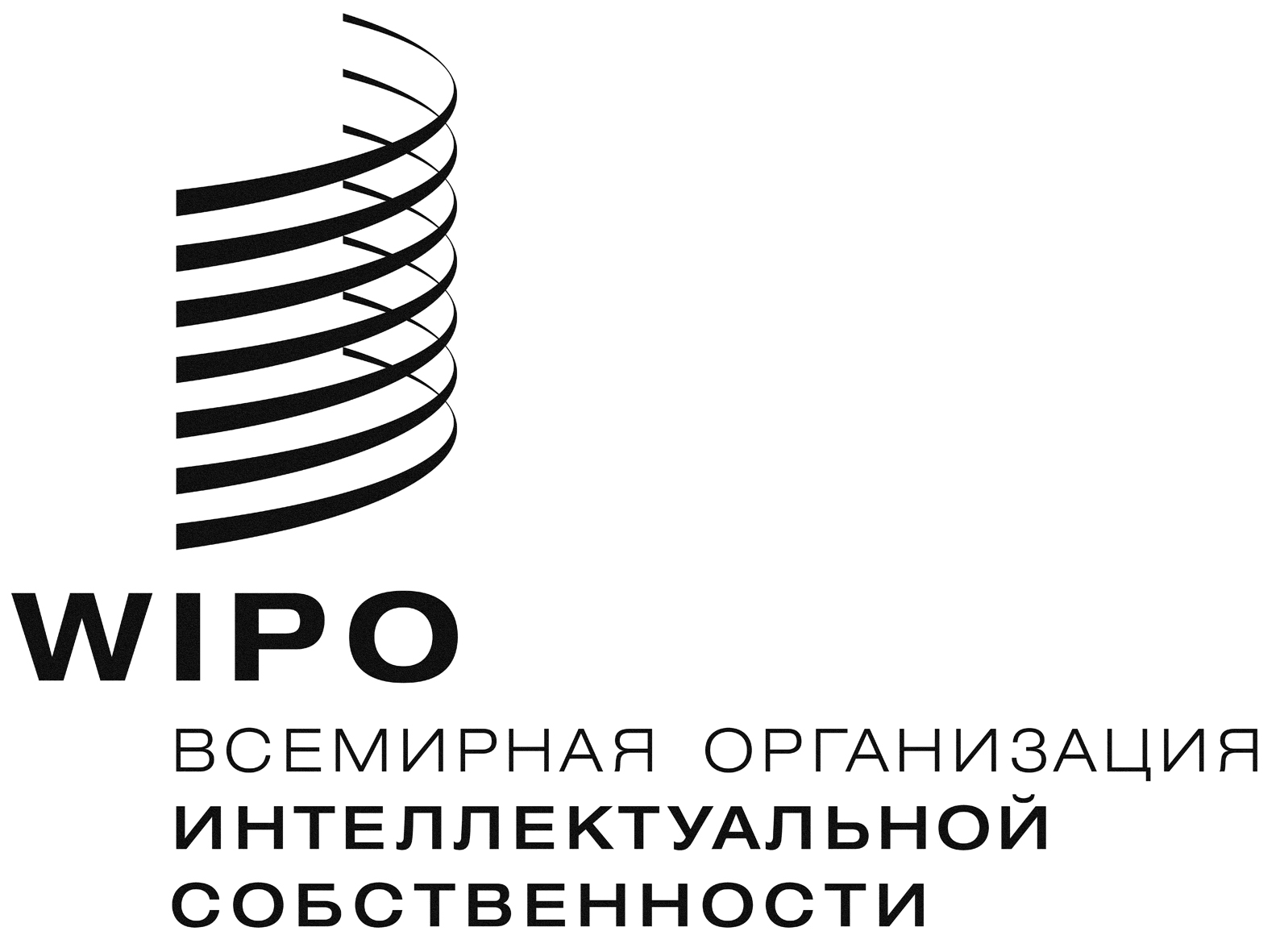 RCWS/5/17    CWS/5/17    CWS/5/17    оригинал:  английскийоригинал:  английскийоригинал:  английскийдата:  4 апреля 2017 г.дата:  4 апреля 2017 г.дата:  4 апреля 2017 г.